NARAVOSLOVNI DAN21. april 2020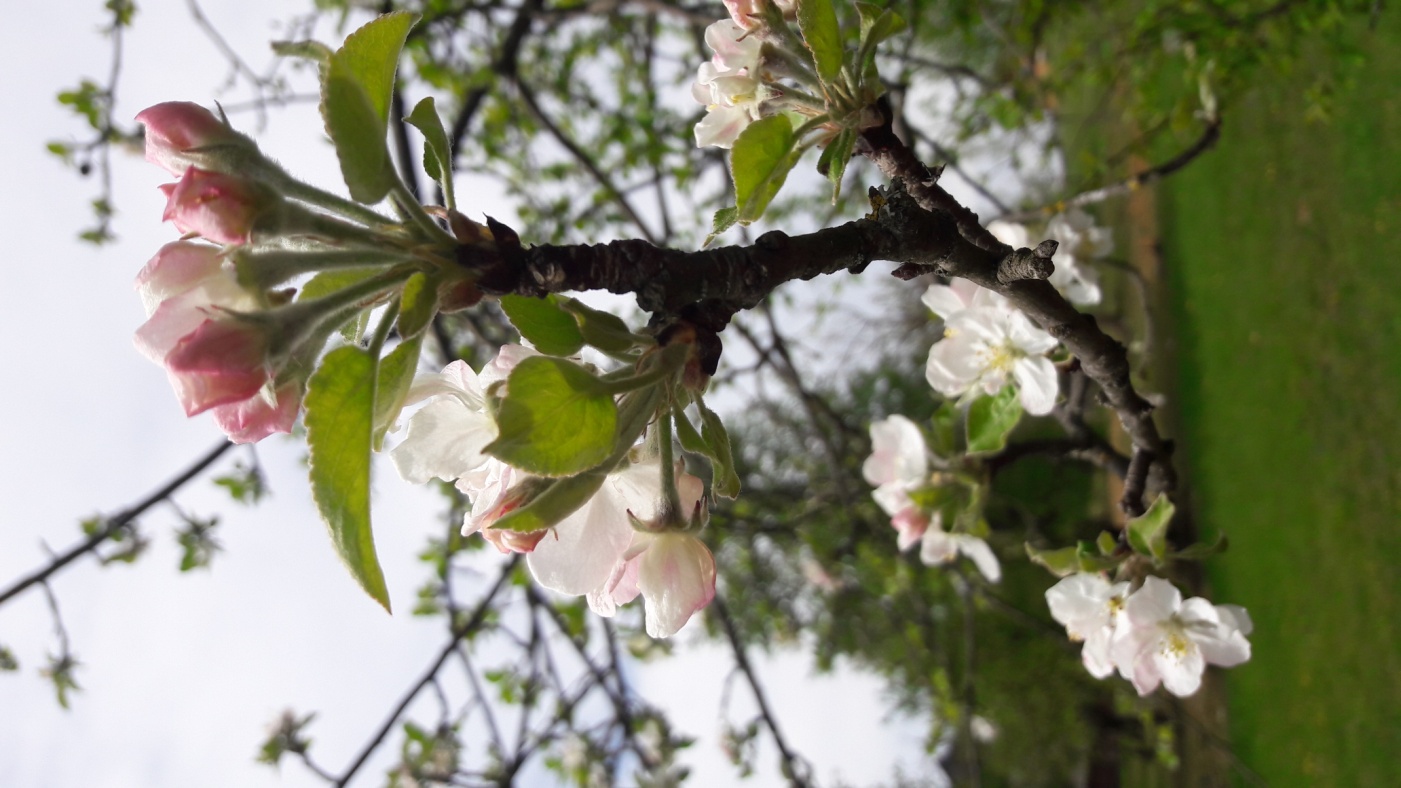 Jablana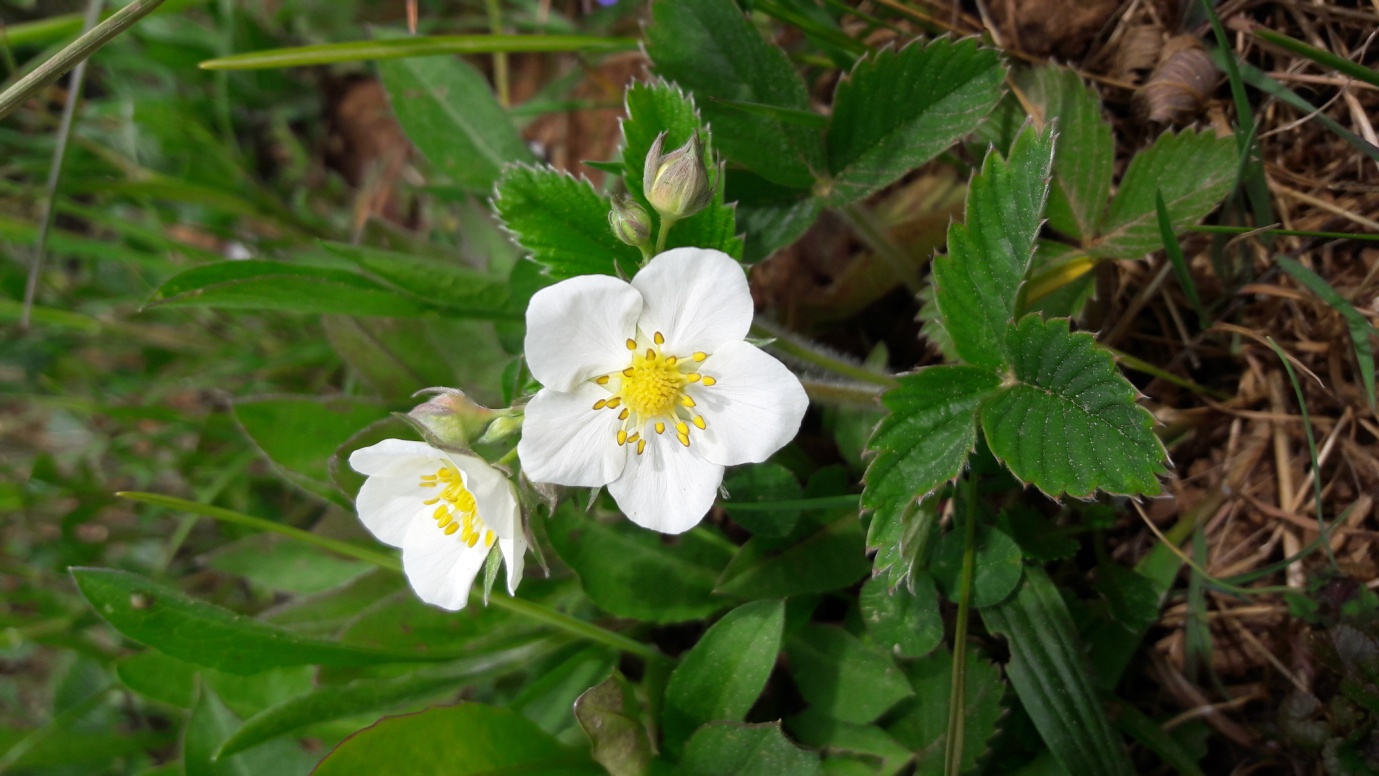 Gozdna jagoda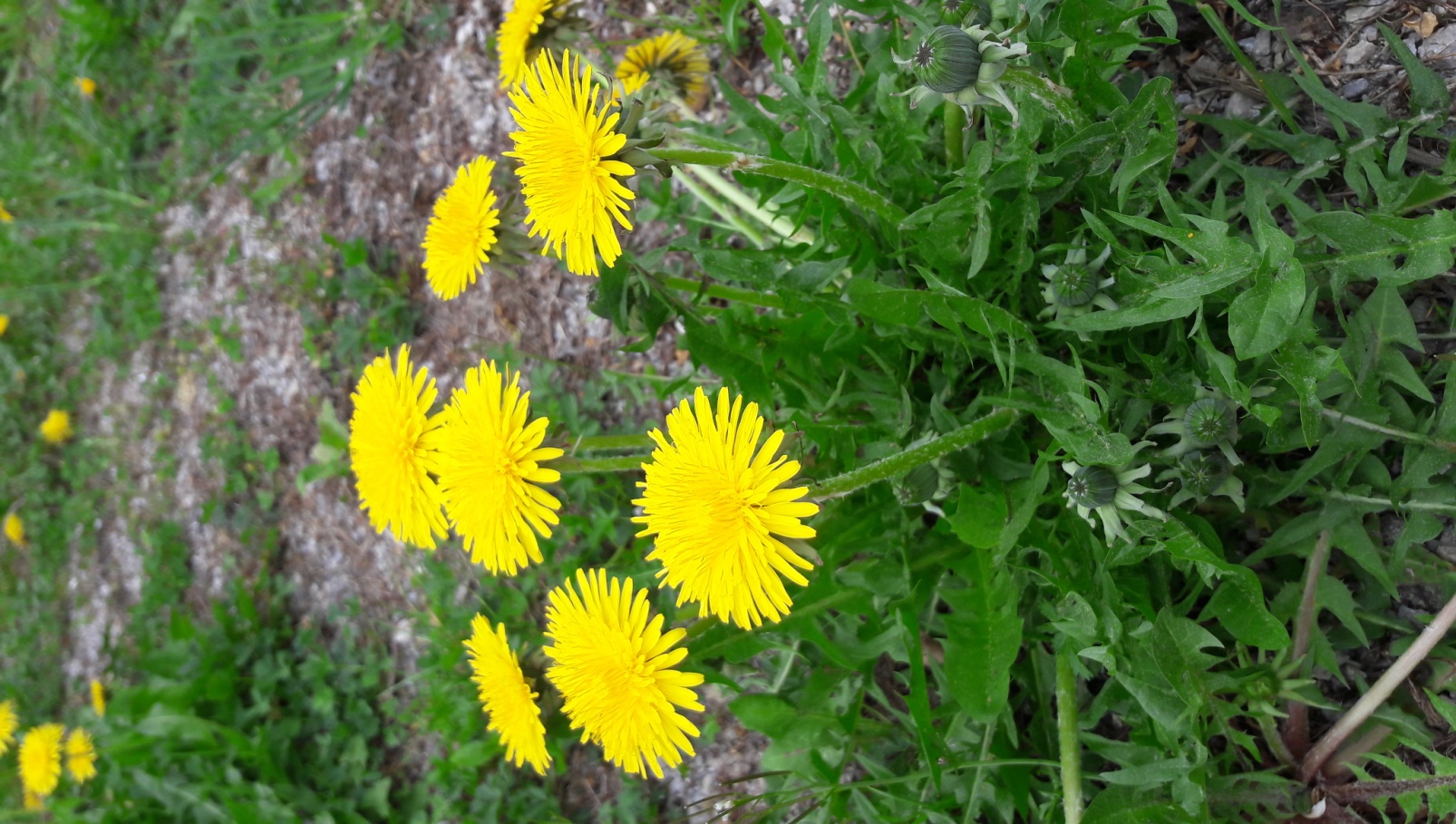 Regrat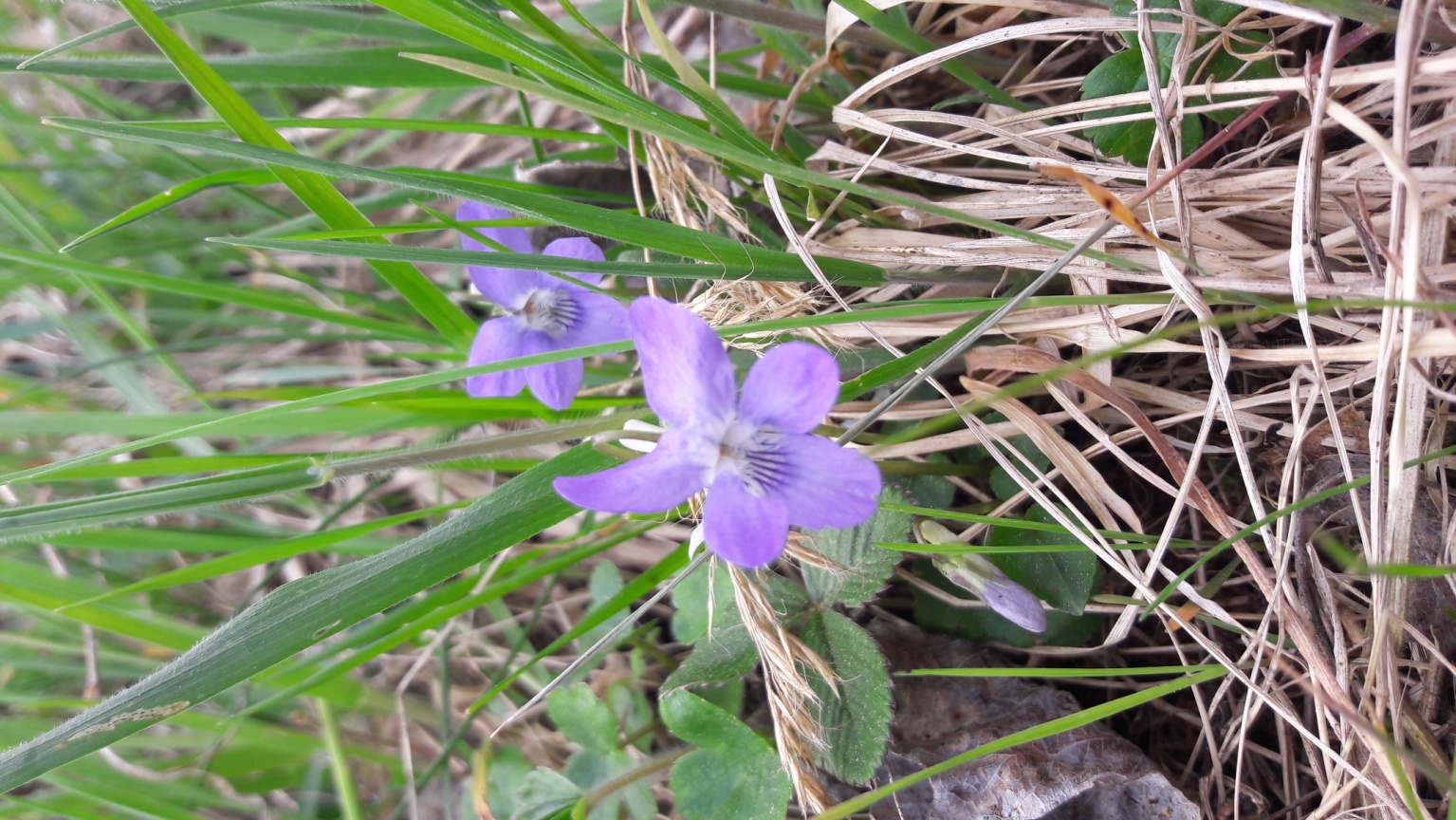 Vijolica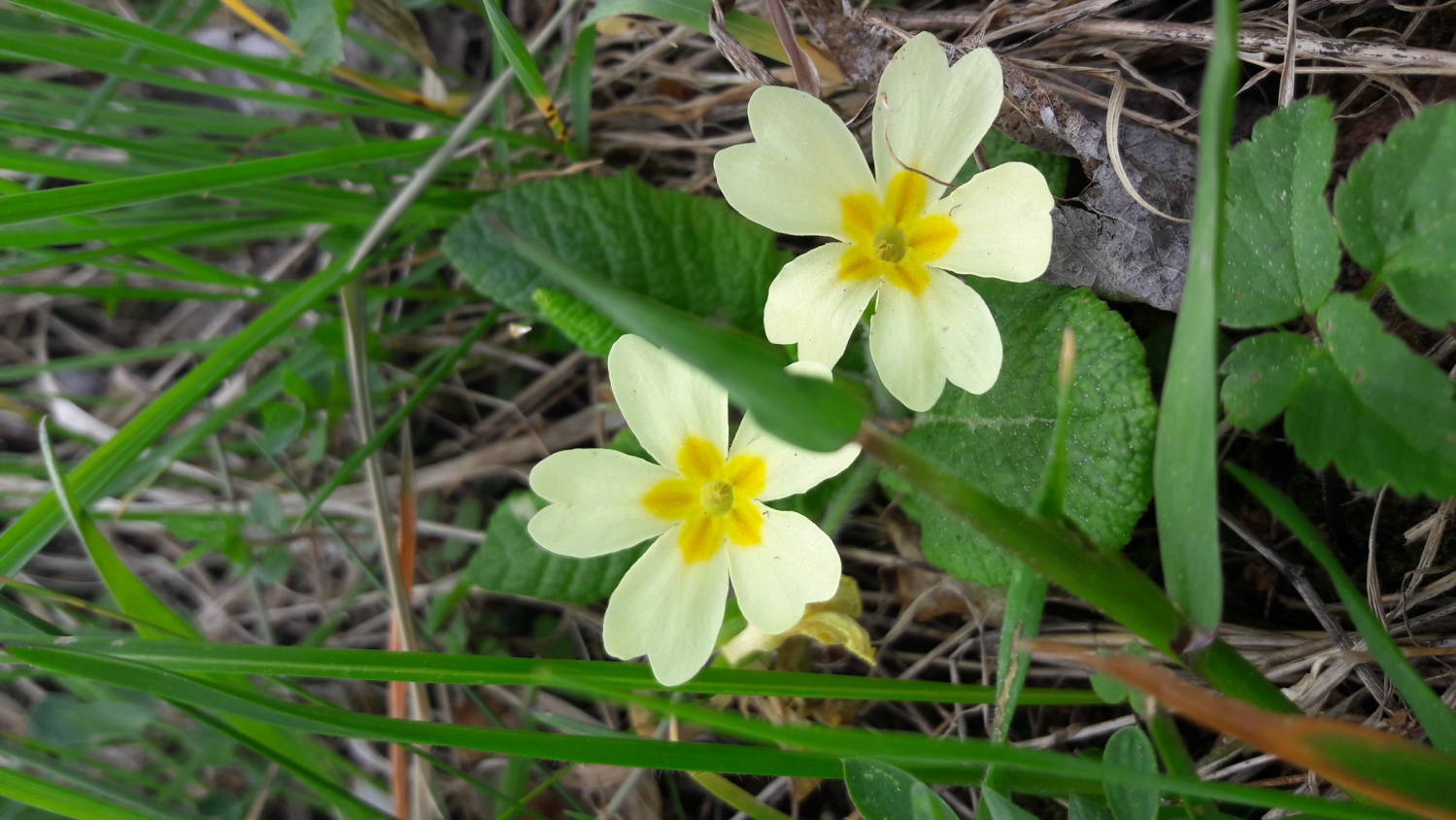 Navadna trobentica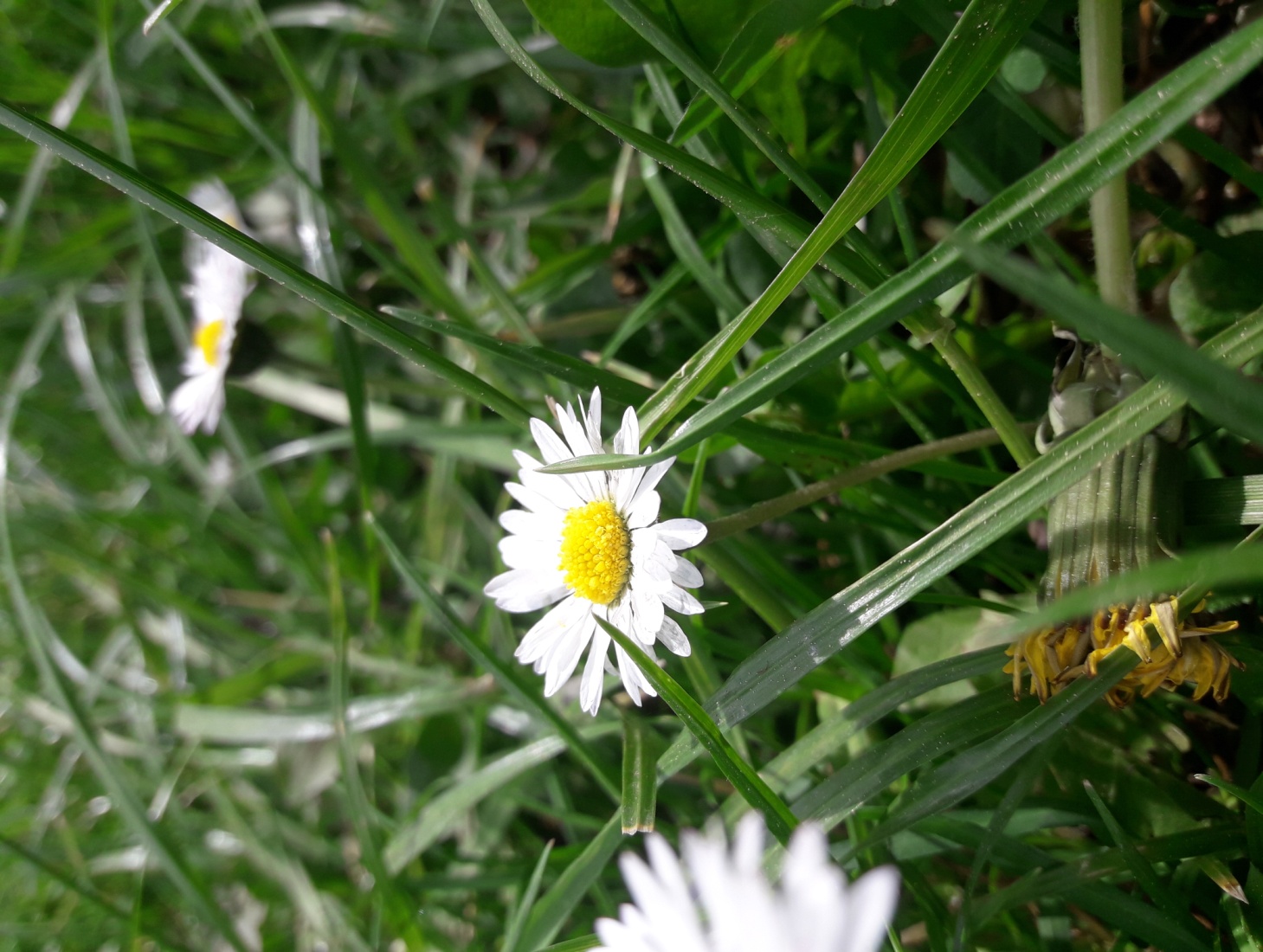 Navadna marjetica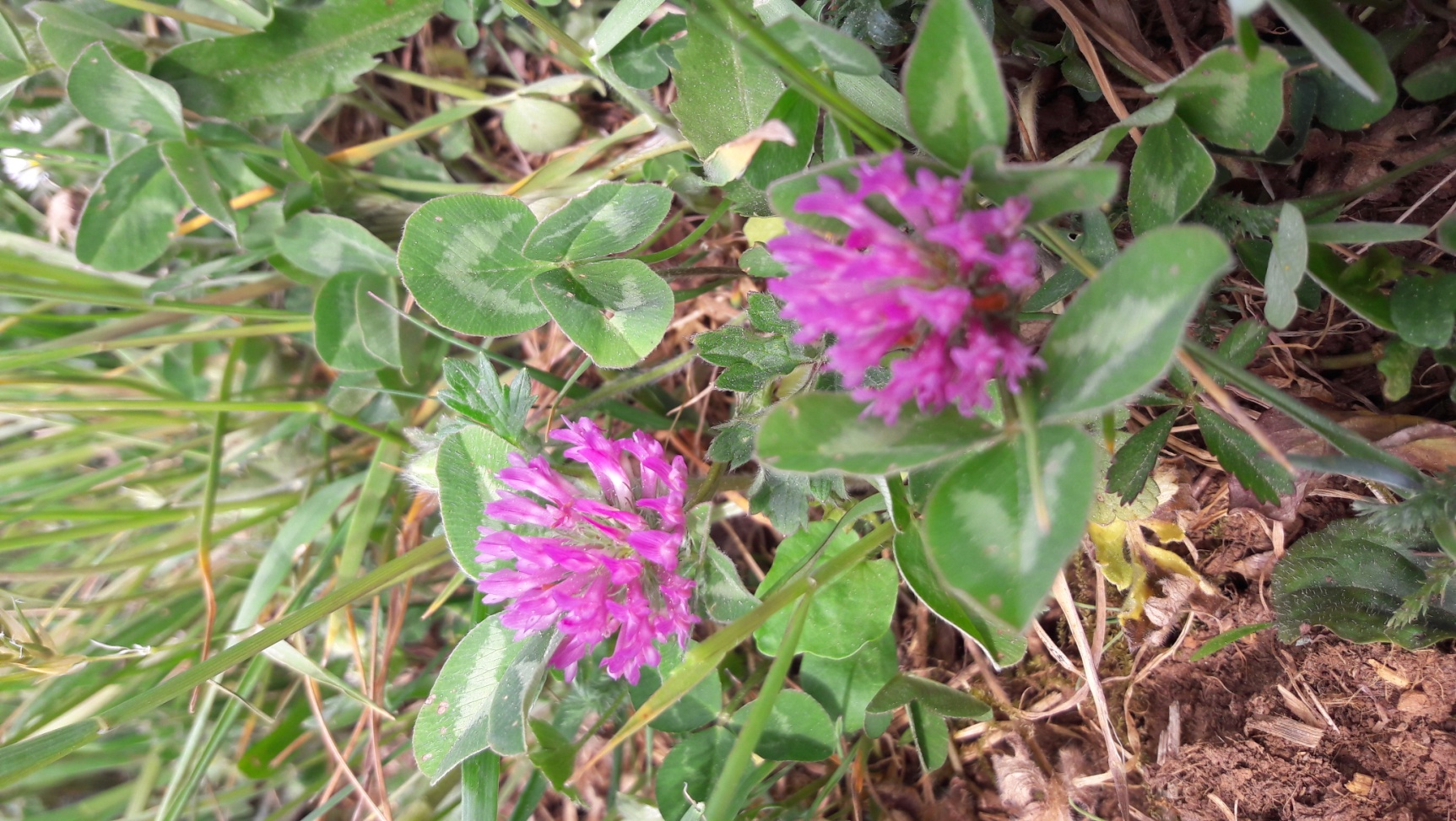 Črna detelja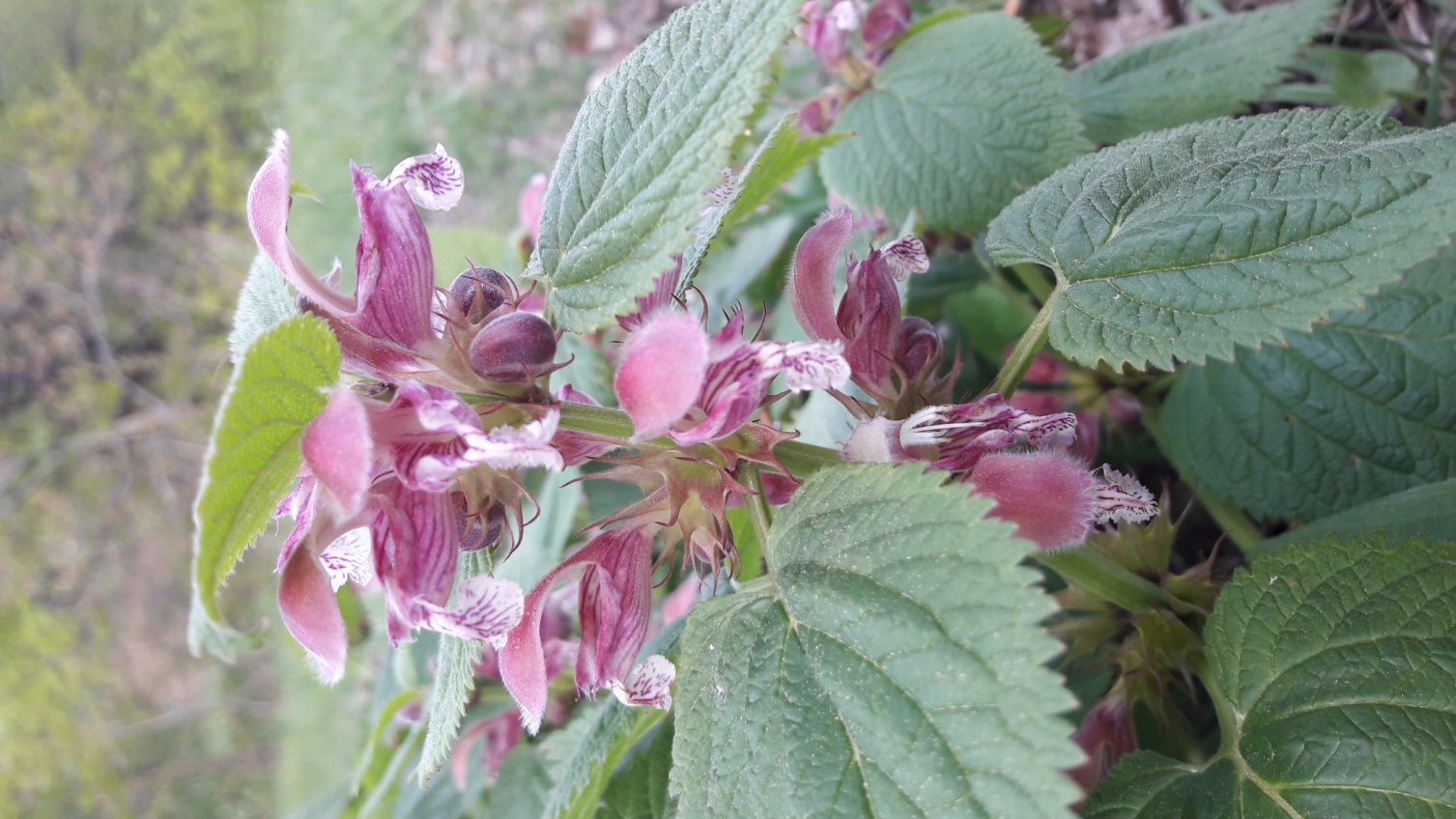 Mrtva kopriva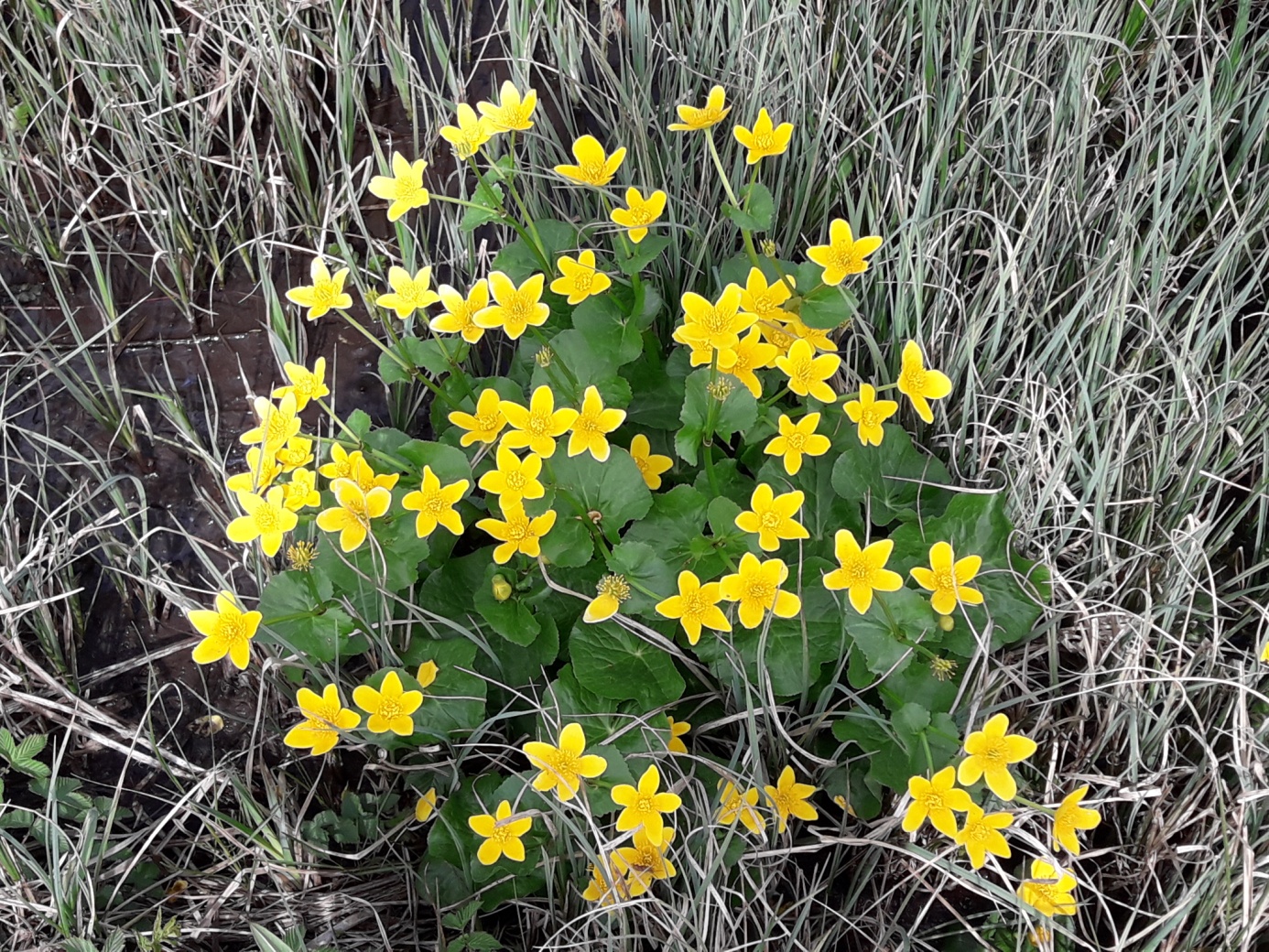 Navadna kalužnica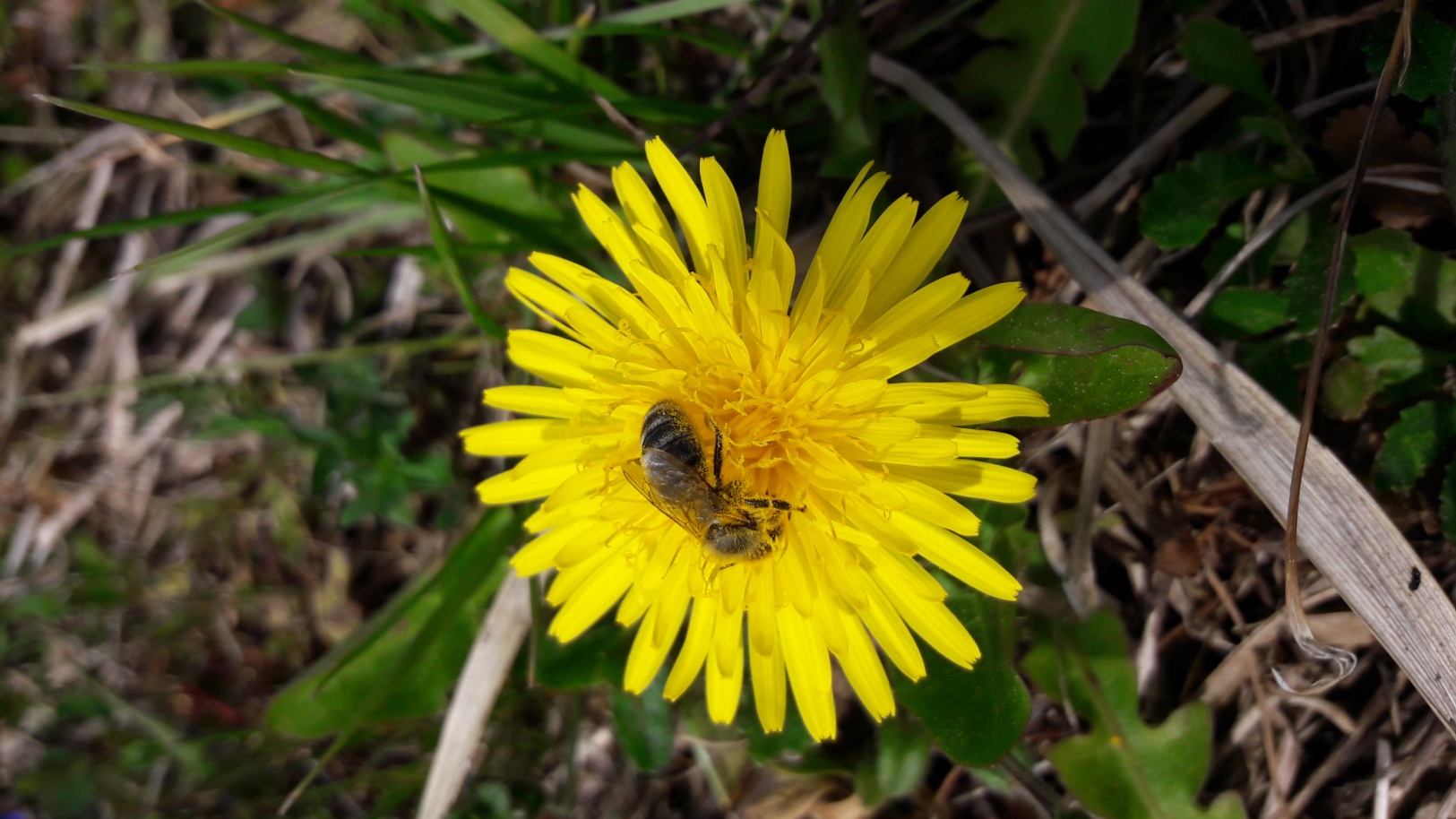 Čebela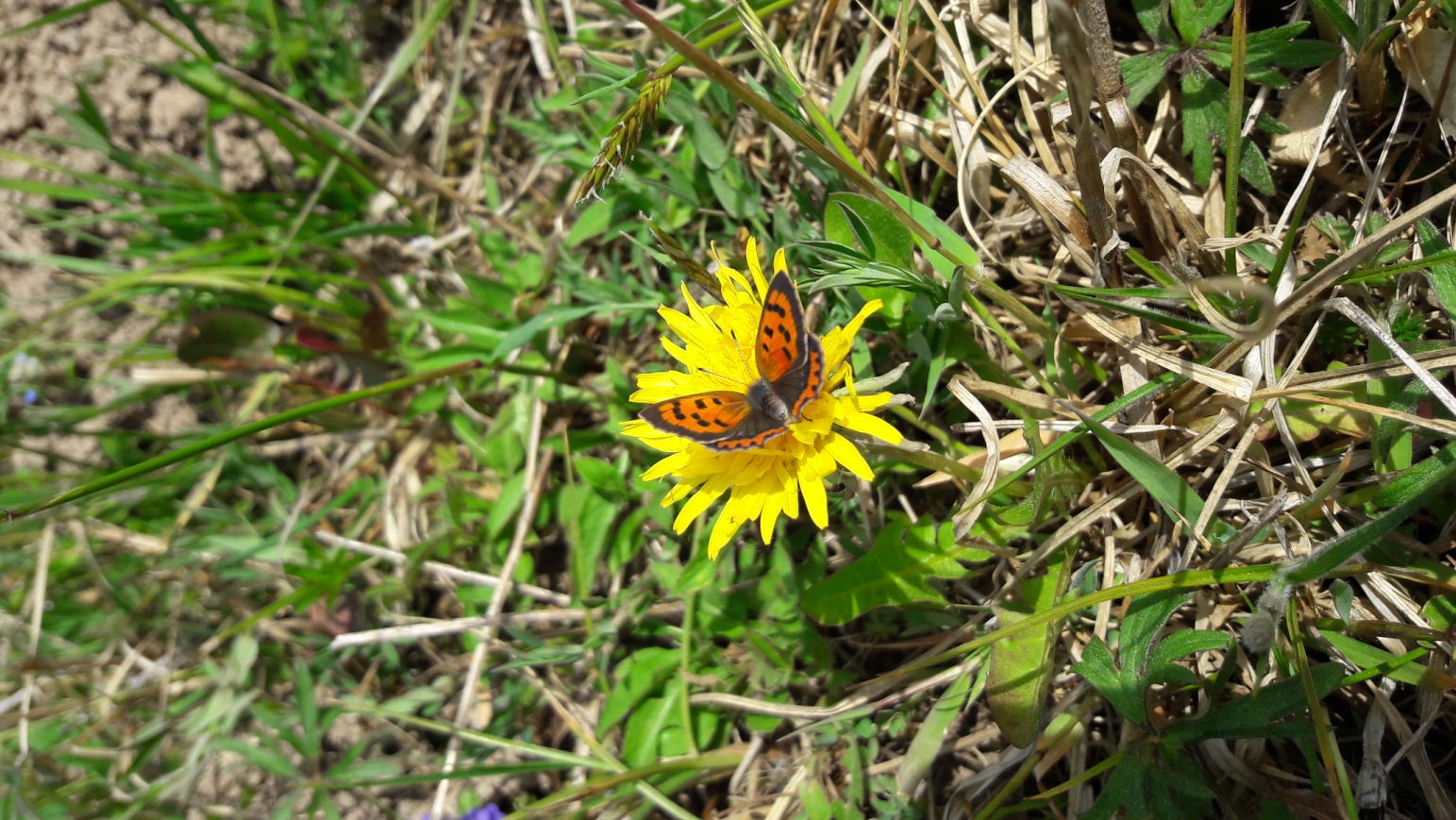 Metulj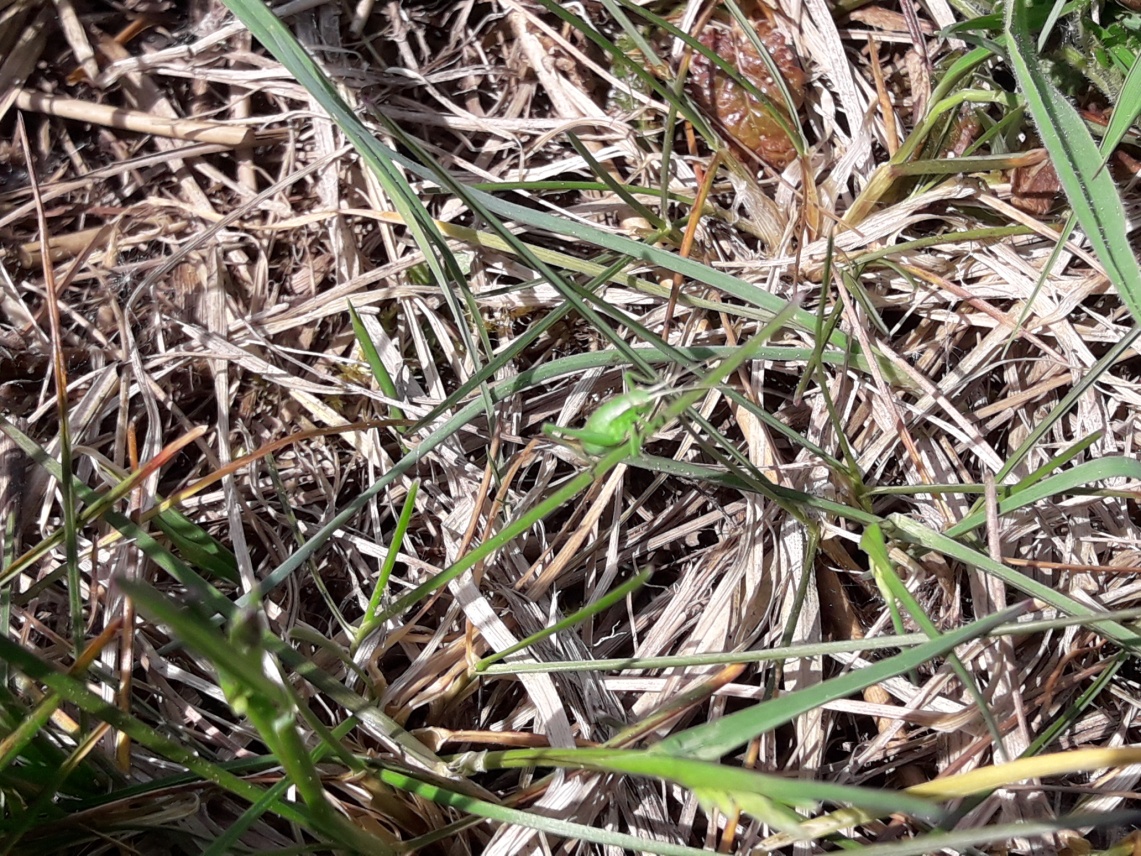 Kobilica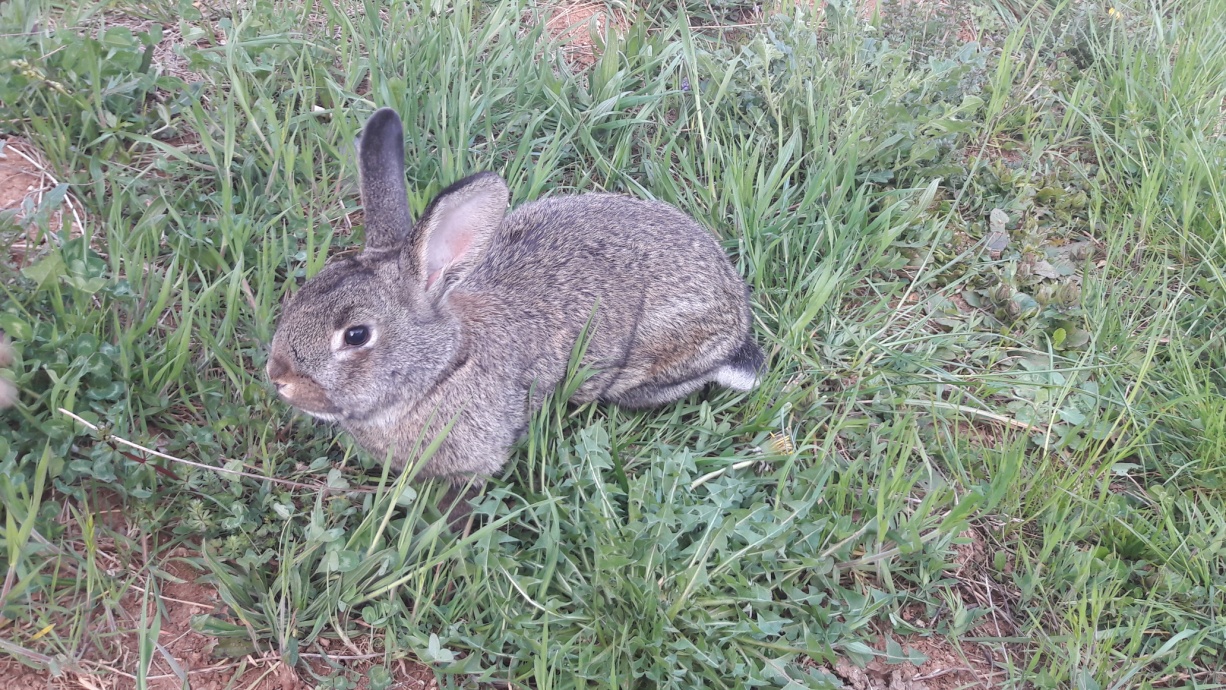 ZajecPripravila: Luka in Jakob Maklin